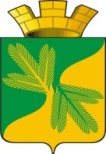 Ханты - Мансийский автономный округ – ЮграСоветский районАДМИНИСТРАЦИЯ ГОРОДСКОГО ПОСЕЛЕНИЯ ТАЁЖНЫЙП О С Т А Н О В Л Е Н И Е 28 ноября 2023 года			                                                                                         № 181 О внесении изменений в постановление администрации городского поселения Таежный  от 25.03.2022 N 49 «О порядке рассмотрения обращений граждан, поступающих в администрацию городского поселения Таежный»   В соответствии с  Федеральным законом Российской Федерации  от 04.08.2023 № 480-ФЗ «О внесении изменений в Федеральный закон «О порядке рассмотрения обращений граждан Российской Федерации», Уставом городского поселения Таежный:1. Внести в постановление администрации городского поселения Таежный  от 25.03.2022 N 49 «О порядке рассмотрения обращений граждан, поступающих в администрацию городского поселения Таежный» (далее – Постановление) следующие изменения:1.1. В абзаце третьем пункта 2.1 Порядка рассмотрения обращений граждан, поступающих в администрацию городского поселения Таежный, утвержденного Постановлением, после слов «электронной почты,» дополнить словами «либо адрес (уникальный идентификатор) личного кабинета на Едином портале,»;1.2. В пункте 5.5 Порядка рассмотрения обращений граждан, поступающих в администрацию городского поселения Таежный, утвержденного Постановлением, слова «или должностному лицу в письменной форме» заменить словами «или должностному лицу в форме электронного документа, или по адресу (уникальному идентификатору) личного кабинета гражданина на Едином портале при его использовании и в письменной форме по почтовому адресу, указанному в обращении, поступившем в орган местного самоуправления или должностному лицу в письменной форме».2. Постановление вступает в силу с  даты его официального опубликования в порядке, Установленном Уставом городского поселения Таежный.Глава городского поселения Таёжный                          		                                 А.Р.Аширов           